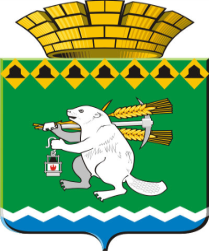 Глава Артемовского городского округаР А С П О Р Я Ж Е Н И Еот 30.12.2015										№ 50Об утверждении Положенияинформирования муниципальными служащими Думы Артемовского городского округа  главу Артемовского городского округа (работодателя) о случаях склонения их к совершению коррупционных нарушений и порядке рассмотрения таких сообщений» В соответствии с Федеральным законом  от 25 декабря 2008 года № 273-ФЗ «О противодействии коррупции», в целях принятия мер по предупреждению коррупции и противодействию коррупции в Думе Артемовского городского округа,Утвердить  Положение информирования муниципальными служащими Думы Артемовского городского округа  главу Артемовского городского округа (работодателя) о случаях склонения их к совершению коррупционных нарушений и порядке рассмотрения таких сообщений (Приложение).2.Исаковой О.Н., заведующему организационно-правовым отделом Думы Артемовского городского округа, ознакомить с настоящим распоряжением муниципальных служащих Думы Артемовского городского округа.3. Контроль исполнения за распоряжением оставляю за собой.Глава Артемовского городского округа		                          О.Б.КузнецоваПриложение  к распоряжению главы Артемовского городского округа31.12.2015 № 50Положениеинформирования муниципальными служащими Думы Артемовского городского округа  главу Артемовского городского округа (работодателя) о случаях склонения их к совершению коррупционных нарушений и порядке рассмотрения таких сообщений Настоящее положение информирования муниципальными служащими Думы Артемовского городского округа (далее по тексту – муниципальные служащие)   главу Артемовского городского округа (далее по тексту -работодатель) о случаях склонения их к совершению коррупционных нарушений и порядке рассмотрения таких сообщений.  В целях настоящего Положения используются следующие понятия:  муниципальный служащий  - гражданин, исполняющий в порядке, определенном муниципальными правовыми актами в соответствии с федеральными законами и законами субъекта Российской Федерации, обязанности по должности муниципальной службы за денежное содержание, выплачиваемое за счет средств местного бюджета; уведомление – сообщение муниципального служащего  об обращении к нему в целях склонения к совершению коррупционных правонарушений;- иные понятия, используемые в настоящем Положении, применяются в том же значении, что и в Федеральном законе от 25 декабря 2008 года № 273-ФЗ «О противодействии коррупции».Муниципальные служащие  обязаны информировать работодателя обо всех случаях обращения к ним лиц в целях склонения их к совершению коррупционных правонарушений.В случае поступления к муниципальному служащему  обращения в целях склонения к совершению коррупционных правонарушений указанный муниципальный служащий обязан незамедлительно устно уведомить работодателя. В течение одного рабочего дня муниципальный служащий обязан направить работодателю уведомление в письменной форме.При невозможности направить уведомление в указанный срок (в случае болезни, командировки, отпуска и т.д.) муниципальный служащий  направляет работодателю уведомление в течение одного рабочего дня после прибытия на рабочее место.В уведомлении должны содержаться следующие сведения:- фамилия, имя, отчество уведомителя, контактный телефон, а также иная информация, которая, по мнению уведомителя, поможет установить с ним контакт;- замещаемая должность;- обстоятельства, при которых произошло обращение в целях склонения к совершению коррупционных правонарушений;- известные сведения о лице (физическом или юридическом), выступившем с обращением в целях склонения к совершению коррупционных правонарушений;- изложение сути обращения (дата и место обращения, к совершению какого действия (бездействия) происходит склонение, предложенная выгода, предполагаемые последствия, иные обстоятельства обращения);- сведения о лицах, имеющих отношение к данному делу, и свидетелях, если таковые имеются;- сведения об информировании органов прокуратуры или других государственных органов об обращении в целях склонения к совершению коррупционных правонарушений (при наличии);- иные известные сведения, представляющие интерес для разбирательства по существу;- подпись уведомителя;- дата составления уведомления.Работодатель рассматривает уведомление и передает его должностному лицу, ответственному за противодействие коррупции в Думе Артемовского городского округа, для регистрации в журнале регистрации и учета уведомлений о фактах обращения в целях склонения муниципальных служащих к совершению коррупционных правонарушений (далее - журнал) по установленной форме (приложение к настоящему Положению) в день получения уведомления.Анонимные уведомления передаются должностному лицу, ответственному за противодействие коррупции 
в организации, для сведения.Анонимные уведомления регистрируются в журнале, но к рассмотрению не принимаются.Проверка сведений, содержащихся в уведомлении, проводится в течение пятнадцати рабочих дней со дня регистрации уведомления.С целью организации проверки работодатель в течение трех рабочих дней создает комиссию по проверке факта обращения в целях склонения муниципального служащего  к совершению коррупционных правонарушений (далее – комиссия).Персональный состав комиссии (председатель, заместитель председателя, члены и секретарь комиссии) назначается работодателем и утверждается правовым актом главы Артемовского городского округа.В ходе проверки должны быть установлены:- причины и условия, которые способствовали обращению лица 
к муниципальному служащему  с целью склонения его к совершению коррупционных правонарушений;- действия (бездействие) муниципального служащего, к незаконному исполнению которых его пытались склонить.Результаты проверки комиссия представляет работодателю в форме письменного заключения в трехдневный срок со дня окончания проверки.В заключении указываются:- состав комиссии;- сроки проведения проверки;- составитель уведомления и обстоятельства, послужившие основанием для проведения проверки;- подтверждение достоверности (либо опровержение) факта, послужившего основанием для составления уведомления;- причины и обстоятельства, способствовавшие обращению в целях склонения муниципального служащего к совершению коррупционных правонарушений.В случае подтверждения наличия факта обращения в целях склонения муниципального служащего  к совершению коррупционных правонарушений комиссией в заключение выносятся рекомендации работодателю по применению мер по недопущению коррупционного правонарушения.Работодателем принимается решение о передаче информации в органы прокуратуры.В случае, если факт обращения в целях склонения муниципального служащего  к совершению коррупционных правонарушений не подтвердился, но в ходе проведенной проверки выявились признаки нарушений требований к служебному поведению либо конфликта интересов, материалы, собранные в ходе проверки, а также заключение направляются работодателю для принятия решения о применении дисциплинарного взыскания в течение двух рабочих дней после завершения проверки.Приложение к Положению информирования муниципальными служащими Думы Артемовского городского округа  главу Артемовского городского округа (работодателя) о случаях склонения их к совершению коррупционных нарушений и порядке рассмотрения таких сообщений Журнал регистрации и учета уведомлений о фактах обращения в целях склонения их к совершению коррупционных нарушений и порядке рассмотрения таких сообщений№п/пДата регистрацииСведения об уведомителеДата и место обращения. Краткое изложение обстоятельств делаРешение о проведении проверки (дата, номер)Решение принятое по результатам проверкиДата и исходящий номер направления материалов в органы прокуратурыПримечание123456781